                 Образовательный минимумМатематика  4 четверть10 классУравнение касательнойАлгоритм исследования функции  на монотонность и экстремумы с помощью производнойАлгоритм исследования функции  на монотонность и экстремумы с помощью производнойАлгоритм исследования функции  на монотонность и экстремумы с помощью производнойАлгоритм исследования функции  на монотонность и экстремумы с помощью производнойАлгоритм исследования функции  на монотонность и экстремумы с помощью производной1.область определения1.область определенияМножество значений переменной x при которых функция имеет смысл называется областью определения функции Множество значений переменной x при которых функция имеет смысл называется областью определения функции Множество значений переменной x при которых функция имеет смысл называется областью определения функции 2. промежутки монотонности2. промежутки монотонностиЧтобы найти промежутки монотонности надо:Найти производную, стационарные и критические точки (для этого решить уравнение =0)Разбить область определения стационарными и критическими точками;Определить знак производной на каждом интервале;Если производная неотрицательная, то функция возрастает;Если производная неположительная,  то функция убываетЧтобы найти промежутки монотонности надо:Найти производную, стационарные и критические точки (для этого решить уравнение =0)Разбить область определения стационарными и критическими точками;Определить знак производной на каждом интервале;Если производная неотрицательная, то функция возрастает;Если производная неположительная,  то функция убываетЧтобы найти промежутки монотонности надо:Найти производную, стационарные и критические точки (для этого решить уравнение =0)Разбить область определения стационарными и критическими точками;Определить знак производной на каждом интервале;Если производная неотрицательная, то функция возрастает;Если производная неположительная,  то функция убывает3. точки экстремума и экстремумы функции3. точки экстремума и экстремумы функцииЕсли при переходе через стационарную точку х0 производная поменяет знак с «+» на «-», то х0 является точкой max;Если при переходе через стационарную точку х0 производная поменяет знак с «-»на «+», то х0 является точкой minЕсли при переходе через стационарную точку х0 производная поменяет знак с «+» на «-», то х0 является точкой max;Если при переходе через стационарную точку х0 производная поменяет знак с «-»на «+», то х0 является точкой minЕсли при переходе через стационарную точку х0 производная поменяет знак с «+» на «-», то х0 является точкой max;Если при переходе через стационарную точку х0 производная поменяет знак с «-»на «+», то х0 является точкой min4. точи перегиба4. точи перегибаЕсли при переходе через стационарную точку х0 производная не поменяет знак, то х0  является точкой перегиба Если при переходе через стационарную точку х0 производная не поменяет знак, то х0  является точкой перегиба Если при переходе через стационарную точку х0 производная не поменяет знак, то х0  является точкой перегиба 5. критические точки5. критические точкиВнутренние точки области определения функции, в которых функция непрерывна, но производная не существует, называются  критическими или точками  излома.Внутренние точки области определения функции, в которых функция непрерывна, но производная не существует, называются  критическими или точками  излома.Внутренние точки области определения функции, в которых функция непрерывна, но производная не существует, называются  критическими или точками  излома.1. Многогранник -поверхность, составленная из многоугольников и ограничивающая некоторое геометрическое тело.                                                                        1. Многогранник -поверхность, составленная из многоугольников и ограничивающая некоторое геометрическое тело.                                                                        1. Многогранник -поверхность, составленная из многоугольников и ограничивающая некоторое геометрическое тело.                                                                        1. Многогранник -поверхность, составленная из многоугольников и ограничивающая некоторое геометрическое тело.                                                                        2. Призма2. Призма2. Призма2. ПризмаМногоугольники ABCDE и А1В1С1D1E1 – основания призмы. Параллелограммы АВВ1А1 и т.д. – боковые грани.Перпендикуляр, проведенный из какой-нибудь точки одного основания к плоскости другого основания, называется высотой призмы.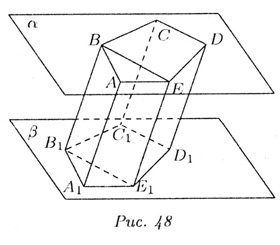 Площадь боковой поверхности прямой призмы равна произведению периметра основания на высоту призмы.                                                                                                                                                                                                            Многоугольники ABCDE и А1В1С1D1E1 – основания призмы. Параллелограммы АВВ1А1 и т.д. – боковые грани.Перпендикуляр, проведенный из какой-нибудь точки одного основания к плоскости другого основания, называется высотой призмы.Площадь боковой поверхности прямой призмы равна произведению периметра основания на высоту призмы.                                                                                                                                                                                                            Многоугольники ABCDE и А1В1С1D1E1 – основания призмы. Параллелограммы АВВ1А1 и т.д. – боковые грани.Перпендикуляр, проведенный из какой-нибудь точки одного основания к плоскости другого основания, называется высотой призмы.Площадь боковой поверхности прямой призмы равна произведению периметра основания на высоту призмы.                                                                                                                                                                                                            Прямая призма называется правильной, если ее основания – правильные многоугольники.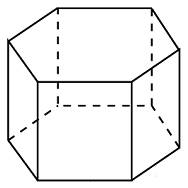 4. Пирамида4. Пирамида4. Пирамида5. Правильная пирамида- многогранник, составленный из n-угольника и n треугольников.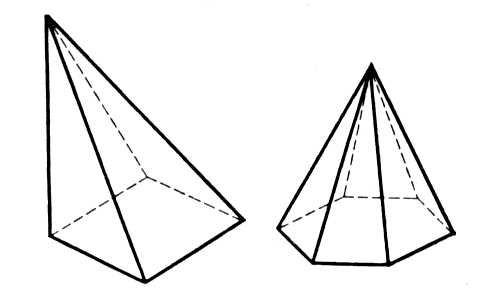 Площадью полной поверхности пирамиды называется сумма площадей всех ее граней, а площадью боковой поверхности – сумма площадей ее боковых граней.- многогранник, составленный из n-угольника и n треугольников.Площадью полной поверхности пирамиды называется сумма площадей всех ее граней, а площадью боковой поверхности – сумма площадей ее боковых граней.- многогранник, составленный из n-угольника и n треугольников.Площадью полной поверхности пирамиды называется сумма площадей всех ее граней, а площадью боковой поверхности – сумма площадей ее боковых граней.– пирамида, основание которой правильный многоугольник, а отрезок, соединяющий вершину пирамиды с ценром основания, является ее высотой (SO).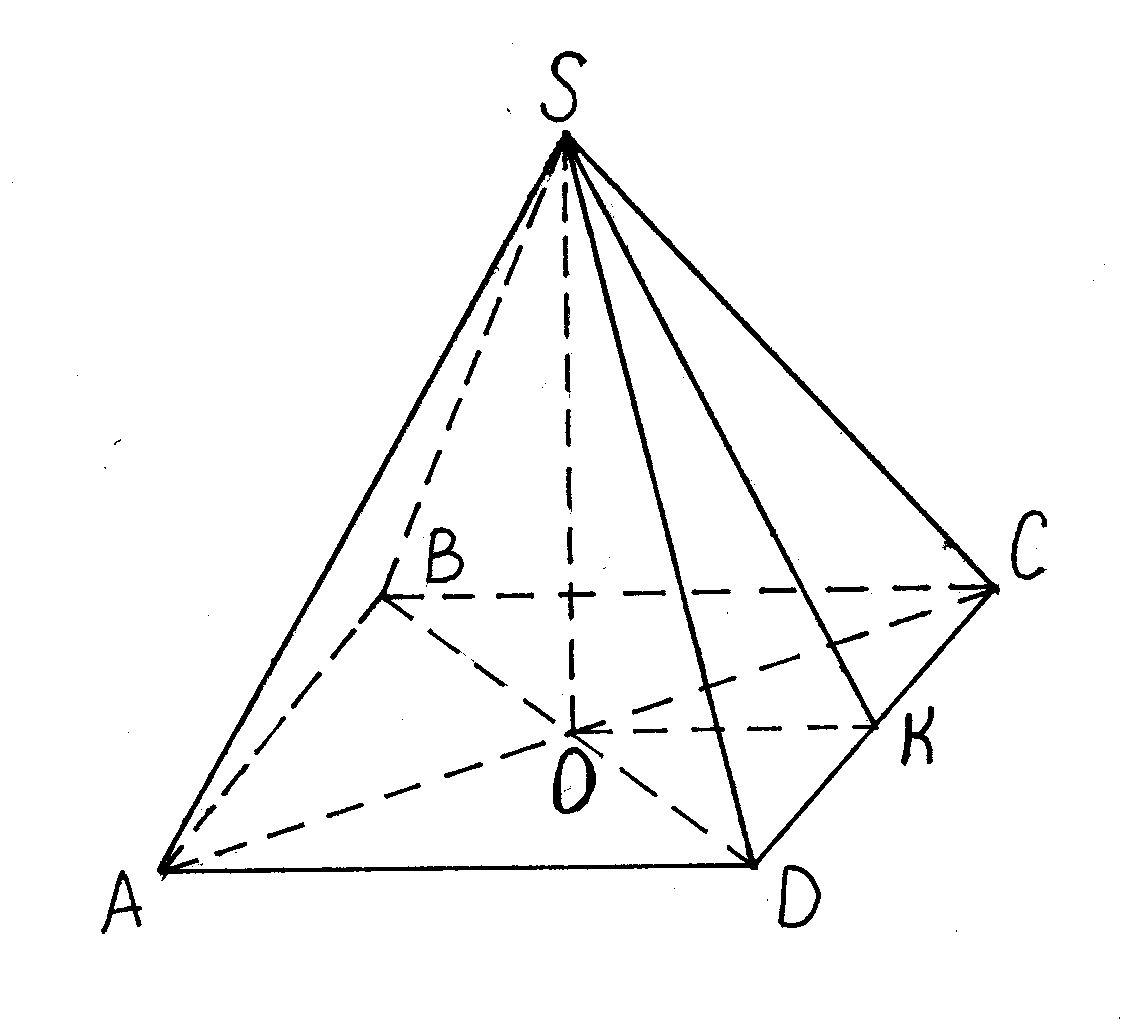 Апофема - высота боковой грани правильной пирамиды, проведенная из ее вершины. (SK)Площадь боковой поверхности правильной пирамиды равна половине произведения периметра основания на апофему.                                                                                                                                                                                                            